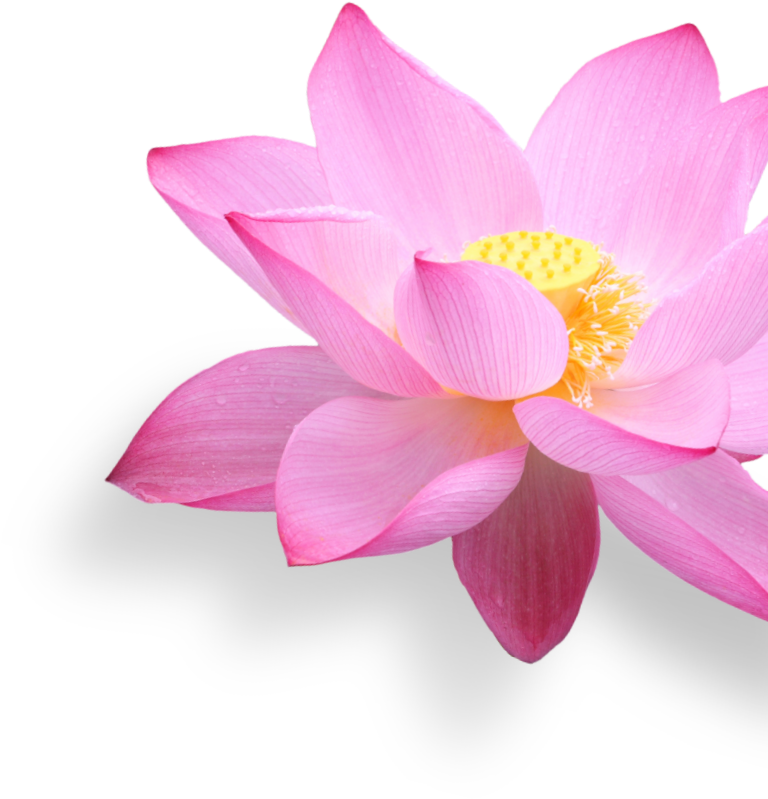 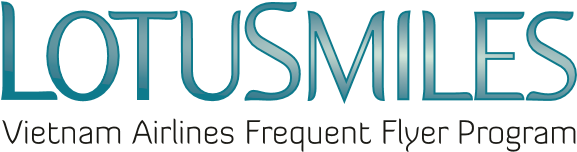                   CONVERT BONUS MILES REQUESTRequest to convert …………………………………………….bonus miles to:   ……………………………qualifying miles or        ………………………… qualifying segmentsCONDITIONS:The conversion rate is: 15,000 bonus miles = 1,000 qualifying miles or 01 qualifying segment. If the transaction is conducted outside Vietnam, the processing fee is US$ 10 per transaction.If the transaction is conducted within Vietnam, the processing fee is VND 210,000 per transaction (VAT not included).Converted qualifying miles can be used for award redemption per Lotusmiles policies.Price and conditions may be changed at any time without prior notice.Process transaction at Vietnam Airlines office: ………………………………………………………… I agree with Lotusmiles terms and conditions and the Privacy Policy of Vietnam AirlinesMember’s signatureDate:          /             /